中華自然療法養生學會 個人會員入會申請書Chinese Natural Therapy & Rejuvenation AssociationIndividual Members Application備    註：身分證影本上請註明僅供加入中華自然療法養生學會會員使用字樣。 匯款資訊：合作金庫板橋分行(006)，           帳號：0110-717-276698，戶名：「中華自然療法養生學會」。郵寄地址：新北市板橋區文化路一段30號2樓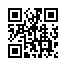 聯絡電話：(02)8968-3355  傳真：(02)2968-8989                                 學會網址：http://www.cntra.org.tw       電子信箱：cntra100@gmail.com 社團法人 中華自然療法養生學會Chinese Natural Therapy & Rejuvenation Association** 入 會 簡 章 **成為中華自然療法養生學會之會員後，不僅享有會員的福利，並能定期收到學會相關資訊，及選修所開辦的各種自然療法專業課程。更重要的是，學會因有您的加入、支持與參與，中華自然療法養生學會才能逐漸茁壯，為闡揚自然療法醫學，加強全民健康養生之觀念等發展貢獻心力。本會之任務如下：一、發展自然醫學之教育研究推廣。二、融匯精粹，輔導整合，推動自然療法之研究、發展。三、促進傳統醫學與現代醫學之結合，提昇健康養生方略。四、有關會員進修研習、講座、相關兩岸國際文化學術論壇之舉辦。五、會員進修研習等教育合格證書之頒發。六、其他符合本會宗旨之社會公益活動。本會會員資格：凡贊同本會宗旨，年滿二十歲，對自然療法有精研者或對預防醫學、自然保健有興趣者。入會手續：一、填寫入會申請書。二、繳交兩吋照片2張，身分證正反面影本乙份。如有相關專業證書者也請一併檢附備查。三、將上述資料 傳真至(02) 2968-8989，或Email至cntra100@gmail.com，
亦或郵寄至新北市板橋區文化路一段30號2樓。四、通過備查後，以劃撥或現金方式繳交入會費及年會費，學會將發給「會員證書」。會費標準：初入會員：於今年某月加入者，按照月比例收費（每月250元），並繳交入會費2,000元，且明年起(含)每年繳交常年會費3,000元。會員：於每年會員大會召開時繳交，亦或事先匯款繳交常年會費3,000元。(第二年起僅繳年會費)如事先匯款繳交，請來電告知。※匯款帳號：合庫銀行板橋分行0110-717-276698，戶名：「中華自然療法養生學會」。聯絡資訊電話：秘書處 (02) 8968-3355傳真：(02) 2968-8989信箱：cntra100@gmail.com地址：新北市板橋區文化路一段30號2樓  學會網址：www.cntra.org.tw 中文姓名Chinese Name護照英文名English name on the passport出生年月日Birth出生地Hometown出生地Hometown性別Gender□男  □女male   female身分證字號ID Number最高學歷The Highest level of education主要經歷Major experience現職Present job通訊地址Communications
Address永久住址Permanent
Address家用電話Tel傳真Fax手機MobileE-mail身分證影印本Photocopy of identity card身分證影印本Photocopy of identity card身分證影印本Photocopy of identity card照片Photo照片Photoa. 入會費2,000元b. 年會費3,000元c. 兩吋相片2張d. 身份證正反影本(如有相關證書請檢附影本備查)a. 入會費2,000元b. 年會費3,000元c. 兩吋相片2張d. 身份證正反影本(如有相關證書請檢附影本備查)